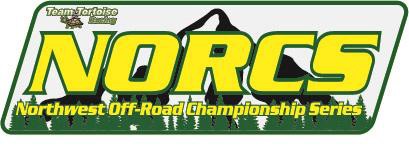 EVENT WEEKEND RULESEverybody must wear gate wrist bands at all times.No pit riding of any kind! Kids caught pit riding will be escorted back to their camp.5MPH max speed when riding to and from the course.NO “Non NORCS Staff” within 50’ of scoring/finish check at any time.Golf carts only to be used for transport to and from pit row area.No motorized vehicles on the marked course to pre-ride.Respect fellow racers and their families at all times.Music volume must be at a level it cannot be heard outside of your camp.Friday night quiet time 10pm. Generators to be turned off.Saturday night quiet time 10pm. Generators to be turned off.SPECTATORS MUST REMAIN 25 FEET AWAY FROM THE MARKED RACE COURSE AT ALL TIMES!Failure to follow the above rules may result in removal from the facilityEVENT WEEKEND RACE SCHEDULE***SIGN-UP CLOSES 20 MINUTES PRIOR TO RACE START TIME!SaturdaySign-up 7:00am-3:10pm *Must bring helmet to sign-up.Kids Race 1 – 9:00am - Boys 8&Under, Girls 8&UnderKids Race 2 – 10:00am – 65cc Ex, 65cc Am, 9-12, Girls BeginnerShort Course 1 – 11:30am - Masters, Open D, Vet D, Senior D, Super Senior C, Women’s D, 85cc AmShort Course 2 – 1:30pm - Open C, 250 C, 15 & Under, 85cc Ex, Women’s B, Women’s C, 30+ Women’s AmShort Course 3 – 3:30pm - Sportsman Ex, Vet B, Senior B, Super Senior B, Vet C, Senior CSundaySign-up 7:00am-10:40am *Must bring helmet to sign-up.Short Course 4 – 9:00am – Open A, Vet A, Senior A, Super Senior A, Women’s AA, Open B, 250BLong Course – 11:00am – AA, 30+AA, Open Semi-Pro, Vet Semi-Pro, Senior Semi-Pro, Unlimited Expert,  Teams